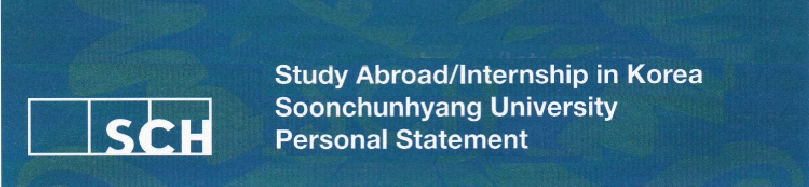 Personal StatementWrite a brief self-introduction and essay about why you want to study abroad at Soonchunhyang University.  Write about how your background, life experiences, opportunities or challenges have motivated your decision to study abroad.  Please limit your statement to one page.